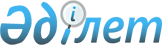 Об утверждении ставок туристского взноса для иностранцев на 2022 год на территории Тайыншинского района Северо-Казахстанской областиРешение маслихата Тайыншинского района Северо-Казахстанской области от 3 февраля 2022 года № 139. Зарегистрировано в Министерстве юстиции Республики Казахстан 11 февраля 2022 года № 26787
      В соответствии с подпунктом 2-10) пункта 2 статьи 6 Закона Республики Казахстан "О местном государственном управлении и самоуправлении в Республике Казахстан", пункта 5 постановления Правительства Республики Казахстан от 5 ноября 2021 года № 787 "Об утверждении правил уплаты туристского взноса для иностранцев" маслихат Тайыншинского района Северо-Казахстанской области РЕШИЛ:
      1. Утвердить ставки туристского взноса для иностранцев на территории Тайыншинского района Северо-Казахстанской области 0 (ноль) процентов от стоимости пребывания с 1 января по 31 декабря 2022 года включительно.
      2. Настоящее решение вводится в действие по истечении десяти календарных дней после дня его первого официального опубликования.
					© 2012. РГП на ПХВ «Институт законодательства и правовой информации Республики Казахстан» Министерства юстиции Республики Казахстан
				
      Секретарь маслихата Тайыншинского районаСеверо-Казахстанской области 

С. Бекшенов
